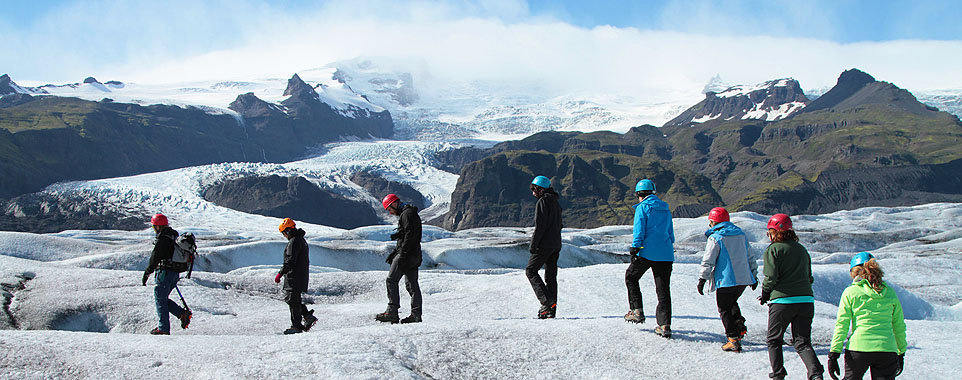 ¿QUÉ TE ESPERA EN ESTE VIAJE?Un activo viaje para conocer los más recónditos lugares de Islandia, realizando los mejores trekking para disfrutar plenamente de sus peculiares fenómenos geológicos: fiordos, glaciares, cascadas, lagos, aguas termales, desiertos de lava… En el sur realizaremos el famoso recorrido del Círculo de Oro pasando por Geysir, Thingvellir y Gullfoss, además de ver impresionantes cascadas y admirar el mítico glaciar Vatnajokull, la mayor masa de hielo de Europa; en los fiordos del este nos perderemos entre sus descomunales acantilados; posiblemente descubriremos la magia de la aurora boreal bañándonos en las relajantes aguas termales del norte; y finalmente, en la costa oeste, trataremos de encontrar la entrada al centro de La Tierra en la volcánica península de Snaefellsnes, donde Julio Verne la ubicó en su célebre libro.La naturaleza más salvaje nos envolverá en el entorno de la isla, experimentando sensaciones como la de dar un paseo por una lengua glaciar debidamente equipados con crampones, visitar una impresionante cueva de hielo, conocer la espectacular potencia de la erupción de un géiser, descubrir grietas imposibles que parecen querer dividir la isla en dos así como admirar cascadas de fantasía que saldrán a nuestro paso.La fauna islandesa, será compañera fundamental de nuestra experiencia: el caballo islandés, raza única en el mundo; las colonias de focas en la península de Vatnsnes; así como el avistamiento en barco de ballenas en el norte. Al terminar la jornada descansaremos en lugares pintorescos descubriendo que no hay nada mejor para terminar el día que un relajante baño termal al exterior.Fechas Semana Santa y Pascua 2024Del 22 de marzo al 1 de abrilPLAN DE VIAJEDía 1. Vuelo desde España a KeflavíkVuelo desde Madrid o Barcelona con destino a Keflavík. Transfer desde el aeropuerto internacional Leif Eriksson hasta el alojamiento.Cena libre y noche en Hafnarfjordur (o alrededores, Reikiavík o Kéflavík).Día 2. Arnastapi - Península de Snaefellsnes - Grundarfjordur En el día de hoy conoceremos la península de Snaefellnes, estrecha y alargada banda de tierra que se interna en el mar, entre Reykjavík y los fiordos del noroeste. Dominada por el famoso y literario volcán de Snaefellsjokull, deslumbra por sus montañas que parecen surgir del mar o los impresionantes acantilados de sus costas.En la localidad de Arnarstapi comienza un trekking que nos llevará por acantilados de columnas basalto, cuajados de nidos de aves marinas, hasta la población de Hellnar. Una marcha sencilla que nos tomará aproximadamente dos o tres horas.Ascenderemos a un volcán, desde el que podremos tener, en días despejados, unas magníficas vistas de la montaña del Snaefellsnes y del extremo más occidental de la península.Nos acercaremos a la cueva de lava del Parque Nacional de Snaefellsjokull (entrada no incluida), que con una longitud aproximada de 200 metros y dividida en tres secciones principales, nos muestra varios tubos de lava interconectados y algunas formaciones espectaculares. Se trata de una cueva descubierta recientemente, pero formada hace 8.000 años mediante varias erupciones de un volcán cercano.En el pueblo de Grundarfjörður encontraremos la montaña más fotografiada de la isla, el volcán Kirkjufell, acompañado de las pequeñas, pero no por eso menos hermosas, cascadas de Kirkjufellsfoss. Noche en albergueDía 3. Blönduós - Varmahlíð - Akureyri Este día, además de recorrer los maravillosos parajes del norte pasando por la población de Blönduós a las orillas del fiordo Húnafjörður, visitaremos Glaumbær y cruzaremos la legendaria península de Troll, antes de llegar a Akureyri. Una vez en la “capital del norte”, conocida por sus edificaciones de los siglos XVIII y XIX, tendremos tiempo para disfrutar de su piscina termal situada en el centro de la ciudad, compartiendo con los locales su actividad más popular.Cena libre Akureyri. Noche en alojamiento en habitación dobleDía 4. Mývatn - Krafla - Hverfjall - Dimmuborgir - Blue Lagoon del norteComenzaremos el camino pasando por la cascada de los dioses, Goðafoss. En este día nos quedaremos por la zona del lago Mývatn (que en islandés significa “Mý”, mosquitos y “Vatn”, agua, lago), quizá la zona más famosa e importante del norte de la isla desde el punto de vista natural. Allí encontraremos charcos de lodo hirviendo, colinas multicolores de riolita, así como campos de lava con cuevas y arcos naturales, todo ello testigo de la actividad volcánica de la zona. Realizaremos un trekking de una hora y media por la zona del cráter de Hverfjall desde cuya cima se ve todo el lago, una completa visión de lo que algunos califican como la maravilla de la isla.Después nos dirigiremos a Dimmuborgir para hacer un trekking de igual duración, donde podremos perdernos entre sus curiosas formaciones geológicas y paredes que pueden observar dentro del laberinto, formadas por delgadas coladas que se derramaban desde el lago de lava. Nos relajaremos en el famoso Blue Lagoon del norte, un SPA de aguas azuladas dotado de unas fabulosas piscinas naturales de agua termal desde donde es frecuente ver auroras boreales.Noche en alojamiento privado del grupo.Día 5. Mývatn Comenzaremos el día visitando Dettifoss, que es sin duda la cascada más caudalosa de Islandia, y su vecina Selfoss, ubicadas al sur del Parque Nacional de Jökulsárgljúfur, ahora integrado en el Parque Nacional de Vatnajökull. Regresaremos hacia el lago rodeando la península de Tjörnes, para hacer una breve visita a la localidad de Húsavik, donde haremos un safari de avistamiento de ballenas invernal (excepto de mediados de noviembre hasta febrero donde no será posible, pues los días son más cortos y lo sustituiremos por una segunda visita a los baños termales de Myvatn).Noche en alojamiento privado del grupo.Día 6. Egilsstaðir - HengifossConduciremos por las tierras altas del norte, en la zona más polar, recorriendo el tramo de carretera con más nieve de toda Islandia. Disfrutaremos de la belleza serena del desierto polar hasta llegar a  Egilsstaðir.  .Cerca de la localidad de Egilsstaðir haremos una excursión de una hora y media aproximadamente, llegando hasta la cascada de Hengifoss. Con 118 metros de altura y sus columnas de basalto hexagonales, la poco frecuentada Hengifoss recuerda a una catedral natural, que combinada con el hielo resulta sobrecogedora.Si las condiciones de la carretera  de acceso lo permiten visitaremos el sorprendente cañón de columnas de Basalto de Studlagil.Alojamiento en habitación doble en Egilsstaðir.Día 7. Stafafell - HöfnContinuaremos nuestro recorrido por los espectaculares fiordos del este, por la que quizá sea la parte más agreste de la Nacional 1 (la llamada Road 1 o Ring Road), quizás una de las zonas más desconocidas de Islandia.Hoy recorreremos los fiordos del este, visitando primero el singular Djúpivogur, conocido por ser el lugar saqueado por piratas argelinos en el S XVII. Tras parar en diversos parajes pintorescos y laderas espectaculares, realizaremos una excursión en Stafafell. Tras pasar por unas zonas de pequeños arbustos y colinas de pedreras sedimentarias, nos asomaremos y recorreremos el impresionante y profundo cañón del río Jökulsá í Lóni.Llegaremos a Höfn, la llamada capital del Vatnajökull por las vistas del glaciar que hay desde la ciudad.Alojamiento en habitación doble en Höfn.Día 8. Parque Nacional de Skaftafell - Vatnajökull - Cueva de hieloDe camino a Vík nos detendremos en el asombroso lago Jökulsárlón. Se trata de un lago de origen glaciar con salida al mar, repleto de icebergs, donde habita una numerosa colonia de focas que habitualmente se puede ver en las cercanías de la desembocadura del lago. Allí pasan el día pescando y haciendo las delicias de los visitantes.  Realizaremos una fascinante excursión a una cueva de hielo, actividad que solo es posible realizar de octubre a abril y que nos descubrirá los diferente colores, formas y texturas del hielo glaciar.Para terminar la jornada nos dirigimos hacia el Parque Nacional de Skaftafell Contemplaremos todo tipo de formaciones glaciares tales como morrenas, laterales y centrales, canales de descuelgue, valles glaciares secos, lagos de origen glaciar, etc. Noche en alojamiento en habitación doble.Día 9. Vík - Skógar - Cascadas Gljúfrafoss y SeljalandsfossNos dirigiremos a las playas de arena negra de Vík, que en invierno contrastan con el blanco de la nieve, donde tendremos una vista preferente de su litoral en el que destacan sus característicos pilares marinos. A continuación nos desplazaremos a una imponente lengua glaciar donde, equipados con crampones, realizaremos una pequeña marcha por encima del hielo. Esta marcha, sencilla y asequible a todo el mundo, no es un trekking por el glaciar sino una pequeña marcha para experimentar la extraña sensación de andar por encima de una de las masas de hielo más grandes de Europa. Contemplaremos, aparte de la espectacular Skógafoss, espectacular y muy probablemente helada y  que con sus 62 metros de caída nos da la bienvenida, una sucesión de cascadas, a cada cual más potente, a través del desfiladero horadado en la roca.La cascada Skógafoss abre las puertas a unos de los trekking más famosos e impresionantes del mundo, el trekking del Landmannalaugar, un lugar increíble rodeado de campos de lava y montañas de riolita de infinitos colores. De camino a la capital terminamos de descubrir las cascadas del sur parando primero en Seljalandsfoss, donde, si no hay demasiado hielo, podremos caminar por detrás de su cortina de agua de 57 metros de altura. Después visitaremos la que quizá sea una de las cascadas menos visitadas de la isla: Gljúfrafoss, la paradisíaca cascada escondida. Noche en alojamiento privado del grupo.Día 10. Círculo de Oro Tras el desayuno continuamos el viaje rumbo a Þingvellir, lugar de obligada visita al haber albergado el antiguo Parlamento islandés y por ser aquí donde se encuentra la falla que separa Europa de América. Continuamos el viaje rumbo a la cascada de Gullfoss, con la singular belleza que le otorgan los carámbanos de hielo en los meses de invierno. Tras Gullfoss nos acercamos a Geysir, donde se halla Strokkur, uno de los géiseres más famoso del mundo que resopla atronadoramente cuando erupciona cada 6/8 minutos, expulsando una columna de agua de entre 15 a 30 metros de altura.Tarde en Reykjavík.Cena libre y noche en alojamiento en ReykjavíkDía 11. Vuelo desde Reykjavík a EspañaLos viajeros con vuelos directos podrán disfrutar de la mañana en la capital islandesa. Flybus (bus de línea) hasta el aeropuerto. Vuelo de regreso.Nota importanteEl itinerario se puede realizar tanto en el sentido descrito en la ficha, como en el sentido inverso. El orden de las actividades puede no coincidir, sin previo aviso, con el expuesto. La ruta es orientativa, y está sujeta a variaciones sobre el terreno debido a causas climatológicas, del hielo, la nieve, de la mar, logísticas o técnicas, que requieren flexibilidad por parte del viajero.PRECIODesde 3.095€Opcional Suplemento Hotel en la capitalDurante la estancia en la capital, las dos últimas noches, existe la posibilidad de alojarse en hotel, en habitación doble o individual con baño privado. Precio estimado de este suplemento por persona/noche entre 100€-150€ en habitación doble y 150€-200€ en habitación individual. En caso de estar interesado en esta opción de alojamiento en hotel en Reykjavík, es importante comunicarlo a Tierras Polares al confirmar la reserva del viaje para gestionar las reservas correspondientes.INCLUYE / NO INCLUYEINCLUYEVuelo de Madrid o Barcelona a Keflavík ida y vuelta.Equipaje facturado, 20 kg. por adulto, en cabina 8Kg por adulto.10 noches de alojamiento en albergue, granja, guesthouse o apartamento en habitación doble con servicios compartidos.Actividades de trekking y senderismo según programa .Safari de avistamiento de ballenas (cuando no sea posible, por razones meteorológicas, se sustituirá por una segunda noche en Jarðböðin, el llamado Blue Lagoon del norte) .Excursión en el glaciar con crampones, dependiendo de condiciones meteorológicas. Excursión a una cueva de hielo en el glaciarEntrada al Blue Lagoon del norte (Jardbodin) Todos los desayunos y comidas en los días de rutaTodas las cenas salvo las especificadas en ‘No incluye’ Todos los transportes durante los días de ruta en vehículo exclusivo para el grupo. Traslados de aeropuerto o Flybus en los días de ruta según programaGuía exclusivo de Tierras Polares y de habla castellana en grupo reducido de máximo 8 personasSeguro de viaje multiaventura NO INCLUYETasas de aéreas y gastos de gestión (entre 190€ y 290€) Las cenas en Hafnarfjordur(o alrededores), Reykjavík, Akureyri, Egilsstaðir y Hofn.Excursión opcional a la Cueva de LavaTraslados a/hasta el aeropuerto fuera de las fechas de esta ruta de Islandia.Gastos derivados de la climatología adversa, del retraso de vuelos o incidencias con el equipajeCualquier supuesto no especificado en el apartado ‘Incluye’* Consúltanos condiciones y extracto de coberturas de los seguros.Los viajes se realizan en grupos de 8 personas que Tierras Polares va formando. Los viajeros reservan su plaza, independientemente del número que sean, y nosotros vamos uniéndolos al grupo hasta llegar al máximo de 8 integrantes. Aunque en general los grupos se suelen completar, en caso de no llegar a un mínimo de 5 viajeros, si hubiera solo 4 se aplicará un suplemento de 250€ y si el grupo fuera de solo 3 personas, el suplemento sería 500€.PUNTOS FUERTES DEL VIAJEDar la vuelta a Islandia aprovechando las vacaciones de Semana Santa.Trekking en una sucesión de espectaculares paisajes volcánicos y glaciares con todo tipo de fenómenos: lagos con icebergs, geysers, calderas, volcanes, aguas termales, cascadas, un sinfín de maravillas de la naturaleza que convierten a Islandia en un espectáculo natural fuera de lo común. Posibilidad de bañarse en aguas termales algunos días del viaje, incluido el Blue Lagoon del norte.Excursión de avistamiento de ballenas en barco.Excursión con crampones sobre el hielo milenario de un glaciar, actividad fácil y que no requiere experiencia previa.Recorrido del Círculo de Oro: la zona geotermal de Geysir con el famoso geysir Strokkur, el Parque Nacional de Thingvellir y la magnífica cascada de Gullfoss.Avistamiento de colonias de focas en el fiordo de Hvammstangi.Poblaciones pintorescas, así como las ciudades de Akureyri y Reykjavík.Realizar una excursión a una cueva de hielo.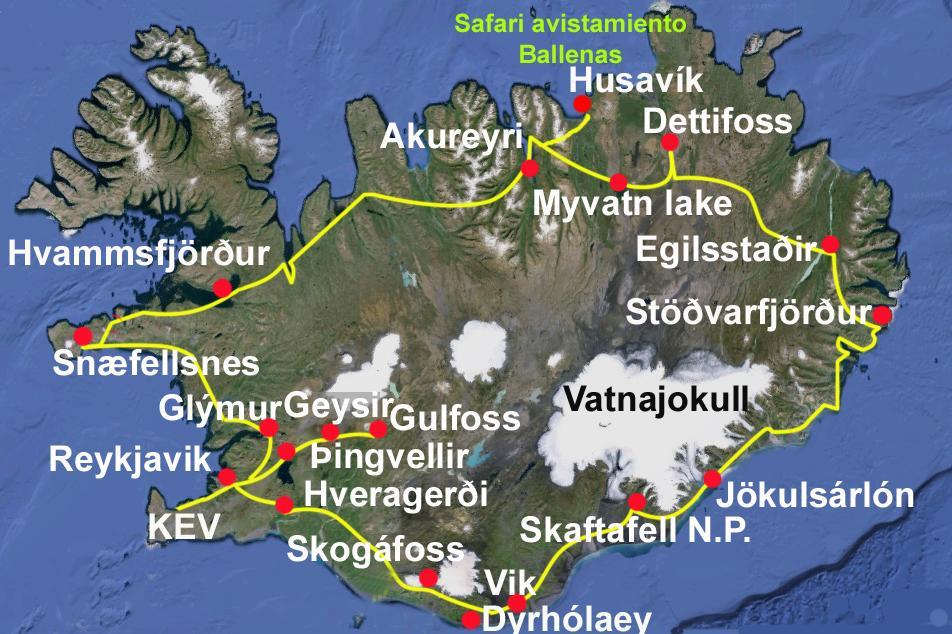 POR QUÉ VIAJAR CON TIERRAS POLARESPIONEROS DE LA AVENTURA EN EL ÁRTICO. Desde 1985, Ramón Larramendi, explorador polar fundador de Tierras Polares, no ha parado de explorar y crear nuevas rutas. Nuestros viajes de aventura en Groenlandia, Islandia, Noruega y Laponia son pioneros en nuestro país.EXPERTOS EN AVENTURA. Nuestros viajes son fruto de la experiencia de casi 30 años en el mundo de la aventura y miles de viajeros que ya han compartido nuestra pasión. Disponemos de logística propia en Groenlandia, Islandia y Noruega que nos permite ofrecer viajes originales a precios muy buenos, con la mayor garantía de adaptación al cambiante medio ártico y donde la seguridad es nuestra prioridad.EMPRESA RESPONSABLE Y COMPROMETIDA. Queremos promover cambios reales y por ello financiamos y organizamos el Proyecto Trineo de Viento, para desarrollar el primer vehículo limpio de investigación científica polar, y SOS Thule, un plan de desarrollo de la mítica región de Thule para impedir que se pierda una cultura milenaria. Cuando viajas con nosotros apoyas estos proyectos.GRUPOS REDUCIDOS. Nuestros grupos suelen ser de 7 u 8 viajeros. Nuestro estilo es casi familiar, flexible, con un ambiente de colaboración y participación como si de un grupo de amigos se tratase, con muchas ganas de pasarlo bien.  DESCUENTO SI YA HAS VIAJADO CON NOSOTROS de un 2% si haces tu 2º o 3º viaje, un 3% si es tu 4ª o 5ª vez...y si son más veces, condiciones muy especiales. PRECIOS SIN SORPRESAS. Incluimos en nuestros ajustados precios prácticamente todos los gastos y actividades de aventura de tu viaje, y si viajas solo no tendrás que pagar más.UNA GRAN COMUNIDAD VIAJERA. Con decenas de miles de viajeros, nuestro Facebook es una de las mayores comunidades de viajes que existen en nuestro país; un lugar donde compartir, informarte o ganar premios polares. facebook.com/tierraspolaresviajesinstagram.com/tierraspolaresINFORMACIÓN IMPORTANTE SOBRE ESTE VIAJECondición física No se requieren condiciones físicas especiales para llevar a cabo este viaje; no obstante es unviaje de tipo activo. Basta con contar con una forma física normal y tener ganas de realizar una ruta de once días en un entorno natural.Tipo de viaje y nivelViaje de aventura. Nivel medio. El viaje tiene un nivel accesible para todo el mundo pero hay que ir mentalizado para pasar bastantes días en un entorno natural donde las condiciones pueden variar dependiendo del clima, los vientos, la lluvia, la nieve, el entorno...Las actividades Todas las actividades programadas están pensadas para un nivel de iniciación y no se requiere tener experiencia previa para participar en ellas.Durante la ruta podremos realizar de un modo sencillo diversas actividades que representan el espíritu de la isla como: caminar por el glaciar con crampones, un paseo sobre el hielo sin dificultad ni riesgo; hacer multitud de trekking en diversos terrenos; visita opcional a una cueva de lava*.(*) Cueva de Lava (30 € aproximadamente por persona)Trekking, excursiones y senderismoLos trekking son fáciles y solo en alguna ocasión habrá que superar alguna pendiente pronunciada; en muy raras ocasiones es posible que haya que vadear algún río quitándonos las botas. Hay jornadas de trekking que oscilan entre las 2 y las 5 horas de marcha a un ritmo suave, con paradas frecuentes; estas jornadas son casi todas en días intercalados. El resto de los días se hacen marchas más breves que llamamos paseos, generalmente de una hora de duración.El guía adaptará el ritmo en función del grupo y de las condiciones climatológicas. Siempre habrá que llevar una mochila de día donde llevar el picnic, ropa de abrigo, chubasquero, pantalón de agua o la cámara fotográfica necesarios para cada una de las excursiones.El peso de la mochila para los trekking depende completamente de lo que cada viajero decida llevar consigo. El terreno, los caminos Casi todos los trayectos a pie se realizan por caminos pero también podremos encontrar terreno variado: rocas sueltas, piedra y arena volcánica, tundra, vadeo de ríos y torrenteras. Es necesario prestar atención y atender las indicaciones del guía ya que hay lugares que pueden resultar algo complicados. Esta ruta puede ser realizada en el sentido descrito o en el inverso. Los vehículos Nuestro viaje se realizará en un vehículo de 9 plazas, ideal para descubrir la isla de un modo ligero, familiar, flexible y diferente, totalmente idóneo para las carreteras de Islandia. La vuelta a Islandia es un viaje en el que se recorre una gran distancia, más de 2.500 km en total. Sin embargo, los periodos de conducción están estudiados para ser optimizados e intercalados con actividades y evitar traslados largos. Lo normal es hacer un par de horas al día, aunque hay dos días con hasta 4 y 5 horas de desplazamiento por carretera.Tamaño del grupo Los viajes se realizan en grupos reducidos de 8 personas acompañadas por un guía. Los viajeros reservan su plaza, independientemente del número que sean, y nosotros vamos uniéndolos al grupo hasta llegar al máximo de 8 integrantes. Este tamaño reducido del grupo propicia un trato estrecho y casi familiar entre sus miembros, creándose un excelente ambiente.El grupo puede estar formado por personas de diferentes nacionalidades con guía de habla castellana, además hablará otro idioma en el caso que el grupo lo requiera. Aunque en general los grupos se suelen completar, en caso de no llegar a un mínimo de 5 viajeros se aplicará un suplemento. Consúltanos.Clima, temperatura y horas de luz El tiempo es generalmente estable, con temperaturas que varían entre los 0º y 8º, aunque por experiencia sabemos que también es impredecible. Horas de luz solar en abril: 13 a 16 horas/día.Auroras borealesEs posible ver auroras al principio de la primavera (marzo y primera parte de abril), aunque con menos probabilidad que en invierno, debido principalmente al mayor número de horas de luz solar. Para ver auroras es importante que contemos con suficiente oscuridad, cielos despejados y una buena actividad de vientos solares. Edad mínima recomendadaLa edad mínima que recomendamos en esta ruta es de 12 años. Todos los menores de 18 deberán estar acompañados por sus padres o tutores legales.La alimentación Durante los días de excursión, por el día llevaremos una dieta tipo picnic y por la noche se cocinará en los alojamientos con comidas planteadas por el guía y que preparará en colaboración con los viajeros. Este tipo de viaje de aventura implica un mínimo de espíritu de grupo y colaboración por parte del viajero.A continuación os indicamos un listado de posibles comidas que podemos encontrar a lo largo de la ruta:Desayuno: café, té, infusiones, cacao, leche en polvo, galletas, pan, mermelada, muesli, cereales... Comida (tipo picnic): embutidos variados, conservas, chocolate, frutos secos, galletas, barritas energéticas, sopas, té caliente… Cena: guisos elaborados en los alojamientos con productos locales como carne o pescado, arroces o pasta, ensaladas, fruta, postres… Las tareas comunes Esta aventura, como todas las de Tierras Polares, tiene un espíritu de colaboración, camaradería y trabajo en equipo, en el que valoramos sobre todo el buen humor, el buen ambiente y la tolerancia hacia los compañeros. El guía dirigirá todas las operaciones comunes pero las actividades se harán entre todos. Algunas tareas como cargar el vehículo, preparar la comida, fregar los platos, hacer compras u otras tareas que sean necesarias, se realizan por igual entre todos los participantes, incluido el guía. Los alojamientos El estándar de los alojamientos es de tipo albergue con noches en cama hecha. Las habitaciones son dobles con baños y duchas comunes. La cocina y el comedor están totalmente equipados. Todos los albergues tienen calefacción. En algunos casos el alojamiento se hará en apartamentos exclusivos para el grupo pero del mismo estándar que los albergues.El guía El guía acompañante conocedor de la zona será de habla castellana. La misión del guía es mostrar el camino al grupo a través de la ruta, guiar en los trekking y las actividades, coordinar las tareas comunes como la preparación de la comida, conducir, velar por la seguridad de sus participantes y solucionar las posibles incidencias que se puedan originar, pudiendo cambiar la ruta si lo estima necesario.Concurso de fotografía, vídeo y relato cortoTierras Polares organiza cada año un concurso de fotografía, vídeo y relato corto entre todos los viajeros que hayan realizado alguna de nuestras rutas. Prepara tu cámara y tu imaginación si quieres participar: la foto más divertida, el relato más original o el vídeo que mejor refleje vuestro espíritu de exploración pueden ser los ganadores. Las bases del concurso serán publicadas en www.tierraspolares.es y os mantendremos informados para que todos podáis participar.Ramón Larramendi y Tierras Polares, pioneros de la aventura en IslandiaRamón Larramendi, fundador de Tierras Polares, comenzó su andadura polar en 1985 con la expedición Transislandia85. Cuando en España prácticamente nadie soñaba con viajar a los Polos, Ramón emprendía su primera aventura sobre los hielos perpetuos, realizando una travesía con esquís y pulkas de 450 km a través de los tres glaciares más importantes de Islandia, que le convirtieron ya a sus 19 años en el primero en realizarla a nivel mundial. Todavía hoy es la expedición española más importante realizada en Islandia. Ese fue el comienzo de una frenética actividad de expediciones por todo el ártico que le llevarían de los 20 a los 23 años a ser el primer español en realizar el cruce de Groenlandia de este a oeste con esquís y la navegación en kayak de los 2.500 Km de costa noruega.Ramón llegó a Islandia en un mercante hace casi 30 años, cuando apenas unos cientos de españoles se aventuraban a visitar la isla, y ya entonces despertó su interés el crear rutas en un lugar donde no había apenas turismo. En la actualidad nuestros viajes en Islandia son fruto de la experiencia de todos estos años y miles de viajeros que han viajado con nosotros y compartido nuestra pasión por la aventura. Tierras Polares opera directamente sus rutas sobre el terreno, sin intermediarios, para ello disponemos de una gran red logística propia en la isla, que nos permite ofrecer viajes originales a precios muy buenos y con la mayor garantía de adaptación al cambiante medio ártico. La seguridad es nuestra prioridad. La pasión y el entusiasmo de nuestros guías, combinada con su trato sencillo, es nuestra marca.Tierras Polares fue creada por Larramendi tras completar la Expedición Circumpolar 1990-93, un viaje de exploración de 14000 Km en trineo de perros y kayak desde Groenlandia hasta Alaska durante tres años continuados de viaje. Esta expedición, realizada por él con tan solo 24 años, está considerada la expedición española más importante del S.XX y fue merecedora de un extenso artículo en la edición mundial de National Geographic en 1995. La idea de Ramón, al crear Tierras Polares, era compartir la enorme riqueza de su experiencia creando un tipo de agencia y de viaje inexistente en la época. Una agencia que hiciese accesible sus vivencias y las increíbles maravillas naturales que había disfrutado en el ártico y de ese modo, hacernos más conscientes de la necesidad de preservar ese tesoro todavía intacto con un tipo de viaje de descubrimiento inspirado en el espíritu de la exploración polar. Actualmente en España, un país de escasa tradición polar, las rutas de aventura que él ha creado, se han convertido en la oferta pionera a destinos polares de nuestro país.Larramendi también colabora como especialista polar en programas como Al filo de lo Imposible, como miembro de la expedición de los primeros españoles en llegar al Polo Norte, o con su amigo Jesús Calleja. Su gran pasión por la exploración polar sigue viva en el proyecto “Trineo de Viento”, el primer trineo eólico del mundo, creado e ideado por él, que ha permitido batir récords de velocidad en los rincones más remotos de Groenlandia y la Antártida y que funciona como laboratorio móvil “0” emisiones para las regiones polares.Más información sobre Ramón Larramendi: ramonlarramendi.comFacebook: /ramonlarramendi/    Twitter @RamonLarramendi   Instagram @RamonHLarramendiINFORMACIÓN ÚTIL PARA EL VIAJERODesfase horario Dos horas menos en Islandia que en España peninsular. Idioma El islandés una lengua germánica que se ha mantenido muy próxima a la lengua hablada por los antiguos vikingos. La gran mayoría de la gente habla inglés, salvo en granjas y zonas rurales.Moneda Corona Islandesa. Cambio 1EUR = 145 ISK (dato de octubre 2023)Puedes consultar el tipo de cambio actual aquí: en: www.riacurrencyexchange.es /?pc=tierraspolares, esta web, además, es una de las mejores opciones si quieres cambiar dinero antes del viaje. Para residentes en territorio español (Península y Baleares), pueden enviarte el dinero a tu casa (lo pides a través de su web, lo pagas y te lo mandan de forma segura), y también puedes recogerlo en una de sus oficinas, reservándolo previamente aquí en su web. Introduce en el apartado "Código promocional" el código POLARES y de esa forma disfrutarás además de un descuento especial.Efectivo necesario para el viajeNo es necesario llevar mucho dinero en coronas islandesas ya que casi todos los gastos están incluidos en el precio del viaje. Tarjetas bancariasEs posible pagar con tarjeta en prácticamente cualquier establecimiento sin importe mínimo. Consulta en tu banco el tipo de cambio y las comisiones aplicadas.Documentos necesarios:·Tarjeta Sanitaria Europea Antes de partir es recomendable obtener la Tarjeta Sanitaria Europea, que podéis solicitar por internet en la Sede Electrónica de la Seguridad Social, o presencialmente en España, con la antelación suficiente al viaje, acudiendo a un Centro de Atención e Información de la Seguridad Social. Esta tarjeta certifica el derecho de su titular a recibir prestaciones sanitarias, si fuera necesario, durante la estancia en cualquier país de la Unión Europea y también en algunos del Espacio Económico Europeo como Islandia.·Pasaporte o DNI en vigor. No es necesario visado para ciudadanos miembros de la Comunidad Europea.Para viajeros fuera del Espacio Schengen, el viajero debe consultar y tramitar la documentación necesaria para ingresar en Islandia en el Consulado de Islandia más próximo. Tierras Polares no se hace responsable de las documentaciones que no estén en regla tanto para la entrada como para las conexiones aéreas necesarias.Electricidad 220V, 50 Hz (igual que en España).Medicinas 
Llevamos un botiquín pero recomendamos llevar artículos de uso personal como medicinas si se sigue algún tratamiento o se es propenso a alguna dolencia en particular y artículos para el cuidado de los pies, como vaselina, tiritas, etc.Vuelos Buscamos la mejor alternativa de vuelos (desde Madrid y Barcelona) teniendo en cuenta la operativa de las compañías aéreas (vuelos directos y/o con escala vía punto europeo), sujetos a disponibilidad en el momento de comenzar con las gestiones.En los vuelos que hacen escalas en algún punto europeo, en los tramos no conexionados entre aerolíneas, se debe facturar el equipaje de nuevo. Equipaje Las compañías aéreas suelen autorizar 20 kg de equipaje facturado, a los que puedes sumar 8 kg en cabina. Es importante llevar un equipaje moderado, evitando llevar cosas innecesarias, para facilitar las cargas y descargas del vehículo. En caso de que el equipaje se extravíe o se dañe durante un vuelo, es fundamental que se acuda al mostrador de la compañía aérea para reclamar con el código P.I.R (Parte de irregularidad en el equipaje, código de barras que dan en la facturación de la maleta) antes de salir del aeropuerto, requisito necesario para la tramitación por parte de la compañía aérea y para solicitar posible cobertura del seguro (MAPFRE) y consultar fecha prevista de entrega.MATERIAL PROPORCIONADO POR TIERRAS POLARESTierras Polares facilitará el material necesario para la realización de las actividades descritas en el programa.	MATERIAL RECOMENDADO PARA TU VIAJERecomendamos repartir todo el equipaje en 2 bultos:Una mochila o bolsa de viaje (nunca maleta rígida), donde transportar la mayor parte de nuestro equipaje y ropa. Esta se transportará siempre en el vehículo y la llevaremos a nuestro alojamiento cada noche.Una mochila pequeña de día (20-30 litros de capacidad) en la que se llevará agua y el picnic para cada una de las excursiones, crema solar, cámara de fotos, ropa impermeable, etc.Nota: Es muy importante que toda la ropa sea de secado rápido. Por lo tanto el algodón está absolutamente desaconsejado y optamos por fibras sintéticas, que son las que más rápido secan. La chaqueta impermeable tipo Gore Tex y el pantalón de agua nos permiten realizar las excursiones sin perdernos nada incluso en los días más lluviosos.Cabeza Gorro de lana o forro polar (preferiblemente Windstopper)Bufanda tubular o “buff”Gafas de solCuerpo Dos camisetas térmicas de manga larga Chaqueta de forro polar Anorak acolchado con relleno de fibra o plumasChaqueta impermeable y transpirable de montaña (Goretex u otra membrana similar)Ropa interior y camisetas de fibra sintéticaTraje de baño (para las aguas termales)Pantalones de trekking Pantalones impermeables ligeros Manos Guantes impermeables de esquí o de montaña (Goretex u otra membrana similar) Pies Calcetines finosCalcetines gruesos y altos de fibra sintética o de lana Botas de trekking fuertes, impermeables y transpirablesZapatillas de trekking (opcional)Zuecos ligeros tipo “Crocs” o chanclas para estancia en los alberguesArtículos de aseo/otros Crema de protección solar y labialTapones para los oídosAntifaz para dormir Toalla sintética (de secado rápido)Botiquín personalEquipo de progresiónMochila de día (20-30 litros)Un par de bastones de trekking (opcional)CantimploraLinterna frontalPrismáticos (opcional, para avistamiento de aves)Nota: Ésta no es una lista exclusiva. Añadir a ella artículos de aseo habituales y ropa cómoda para los alojamientos o en visitas y cenas en las ciudades.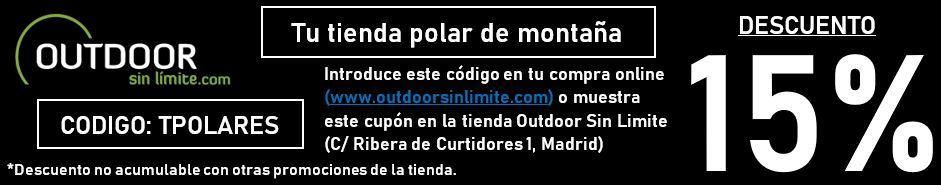 SUGERENCIAS DEL VIAJEEquipaje en cabinaA la ida se recomienda llevar en cabina, además de la documentación, la ropa imprescindible repartida entre lo que llevemos puesto y lo que llevemos en el equipaje de mano (en mochila de 20-30 litros): botas y pantalones de trekking, camiseta térmica, forro polar y chaqueta tipo Gore-Tex puestos; pantalones impermeables, gafas, gorro, guantes y otros objetos que te parezcan importantes, en el equipaje de mano. En un caso de extravío o retraso del equipaje, tendrías al menos todo lo necesario para poder comenzar el viaje. El equipaje de mano debe ser de un peso máximo de 8 kg y cuyas dimensiones no excedan de 55x40x23 cm. Recomendamos consultar las limitaciones de equipaje de mano con la aerolínea correspondiente.Dónde equiparnosTierras Polares y Ramón Larramendi van equipados en sus expediciones con equipamiento Altus que recomendamos para tu viaje. Si necesitas comprar material, visita nuestra tienda polar Outdoor sin límite online, o en C/ Ribera de Curtidores nº 1 Madrid, y benefíciate de un 15% de descuento con nuestro código: TPOLARESRESERVAS Y FORMAS DE PAGOPara la reserva se debe realizar un depósito del 40% del importe total del viaje. La cantidad restante debe abonarse como mínimo 15 días antes de la salida, si no, consideramos la reserva anulada. El pago se hará mediante transferencia bancaria de tu cuenta corriente personal a la c/c de: VIAJES TIERRAS POLARES BANCO SABADELL: ES53 0081 2042 7800 0334 0741 SWIFT/BIC: BSAB ESBBLA CAIXA: ES65 2100 2281 150200309320SWIFT/BIC: CAIXESBBXXXBANCO POPULAR (TARGO BANK): ES81 0216 0476 13 0600317305 SWIFT/BIC: POHIESMMBBVA: ES29 0182 2015 2802 0162 9312SWIFT/BIC: BBVAESMMEn el apartado “Observaciones” del impreso de transferencia debéis especificar el/los nombres de los viajeros, la fecha y el nombre del viaje (nombre(s)/viaje/fecha). Otras formas de pago: Tarjeta de crédito/débito previa firma de una autorización, que se puede solicitar a la oficina de Tierras Polares y reenviarla cumplimentada por fax o por e-mail o bien a través del enlace de pago online: https://tierraspolares.es/tpv/tpv-tp.phpTarjeta VISA del grupo GEA. Es imprescindible que enviéis un e-mail a info@tierraspolares.es o un fax de cada transferencia a la oficina (Fax: 91 366 58 94). WhatsApp (663.387.771)El justificante bancario de la transferencia es, a todos los efectos, un documento legal equivalente a una factura.SEGURO DE VIAJETierras Polares, en su labor como organizador de viajes de aventura y expediciones, incluye en el precio un seguro de viaje multiaventura válido para el ámbito europeo diseñado específicamente para el tipo de actividad que desempeña, garantizando a sus viajeros  la total tranquilidad y seguridad durante la realización del viaje. Es necesario advertir, no obstante, que Tierras Polares solo ejerce de intermediario en la contratación del seguro. En caso de tener que realizar cualquier trámite posterior a la contratación de éste, dichas gestiones deberán ser llevadas a cabo directamente entre el viajero y la compañía aseguradora. Tierras Polares no está autorizada a realizar dichas gestiones dado el carácter intransferible de las pólizas contratadas. Invitamos a todos los viajeros a leer atentamente las condiciones y coberturas de la póliza. No son asegurables las personas mayores de 84 años.SEGURO OPCIONAL (AMPLIACIÓN DE CANCELACIÓN) Por otra parte, debido a que tanto las compañías aéreas como los proveedores de servicios tienen condiciones de anulación muy estrictas, Tierras Polares pone a disposición de sus viajeros una póliza especial de gastos de anulación. La formalización de este seguro deberá hacerse en el mismo momento de hacer la reserva del viaje. Consultar con  el personal de la oficina para más información.Condiciones Generaleshttps://tierraspolares.es/wp-content/uploads/2023/11/CONDICIONES_GENERALES_DE_VIAJE_COMBINADO_22-23_JULIO2023.pdfFILOSOFÍATierras Polares nace para hacer accesibles a todas las zonas más remotas del Ártico y el Antártico, con un tipo de viaje de descubrimiento inspirado en el espíritu de la exploración polar. Todas nuestras rutas son activas, nos gusta viajar de un modo natural, silencioso, simple y autónomo, a pie, en kayak, con esquíes, perros, canoa, bici… por zonas poco o nada transitadas. Tenemos diferentes niveles y tipos de viaje con propuestas para todos: desde viajes de aventura con trekking suaves realizables por cualquier persona activa amante de la naturaleza hasta viajes de exploración mucho más exigentes. Para ofrecer los mejores viajes diseñamos personal y artesanalmente nuestras propias rutas, que son originales y fruto de una búsqueda constante de los rincones más bellos y las zonas más interesantes. Nos gusta ser pioneros y por ello, en muchas ocasiones, proponemos rutas o zonas que no ofrece ninguna otra agencia del mundo. Organizamos la mayoría de las rutas directamente sobre el terreno. Todo esto implica una enorme complejidad logística cuya resolución vemos como un aliciente, un reto y parte del espíritu de exploración. Nos gusta colaborar estrechamente con la población local. Cuando en muchos lugares del mundo la masificación impide disfrutar plenamente de los rincones más maravillosos de nuestro planeta, el ártico es una bocanada de aire fresco. Un lugar en el que encontrarse a otro ser humano es todavía una alegría por lo poco habitual, y donde la fuerza de la naturaleza salvaje, cada día menos accesible en el resto del mundo, sigue siendo allí omnipresente. Nuestros grupos son pequeños, ya que creemos que, además de la belleza del lugar y lo interesante de la actividad, es igual de importante el espíritu y el tamaño del grupo. Nuestro estilo es casi familiar, flexible, con un ambiente de colaboración, integración y participación como si de un grupo de amigos se tratase, con muchas ganas de pasarlo bien y donde el humor es siempre bienvenido. Los grupos van acompañados por nuestros guías, obsesionados con la seguridad y con la firme intención de que todos y cada una de las rutas que hacemos sea un viaje único y una experiencia inolvidable. Tierras Polares fue creada por Ramón Larramendi tras completar la Expedición Circumpolar 1990-93, un viaje de exploración de 14000 Km. en trineo de perros y kayak desde Groenlandia hasta Alaska durante tres años continuados de viaje, para compartir la enorme riqueza de su experiencia creando un tipo de agencia y de viaje inexistente en la época. Una agencia que hiciera accesible las vivencias que él había tenido y las increíbles maravillas naturales que había disfrutado en el ártico y de ese modo, hacernos más conscientes de la necesidad de preservar ese tesoro todavía intacto.OBSERVACIONESNuestros viajes son activos y es muy importante informarse si el tipo de viaje que se va a realizar así como el nivel de dificultad se ajusta a nuestras expectativas y forma física. Se trata de viajes en grupo en lugares únicos que demandan la necesidad de respeto hacia otras culturas y también a nuestros compañeros de viaje. Las rutas por las que transcurren nuestros viajes son remotas, el estilo de vida puede ser muy diferente al nuestro y los acontecimientos, en su más amplio sentido, mucho menos predecibles que en unas vacaciones convencionales. La naturaleza de nuestros viajes deja por definición una puerta abierta a lo inesperado, y esta flexibilidad -necesaria e imprescindible- va a exigir de ti que te comportes como viajero y no como turista vacacional. Viajar por países cercanos a los polos hace que los itinerarios previstos sean proyectos de intención y no algo inmutable. En nuestro viaje pueden suceder imprevistos debidos a la climatología y los fenómenos naturales del país, como encontrar carreteras cortadas por mal estado de las vías debido a avalanchas, hielo o erupciones volcánicas, ríos muy caudalosos imposibles de vadear, retrasos en vuelos debidos a la climatología o ceniza en el aire, abundantes icebergs o viento fuerte que impidan la navegación. Las condiciones climatológicas y del hielo, la particularidad de unas infraestructuras escasas, los medios de transporte, los retrasos en aviones o barcos y otros factores impredecibles, pueden provocar cambios y requieren cierta flexibilidad. No es habitual que un itinerario sea sustancialmente alterado pero, si fuera necesario, el guía de nuestra organización decidiría cuál es la mejor alternativa a seguir. Nuestros viajes, realizados con anterioridad por nuestro equipo, reflejan un EQUILIBRIO que permite disfrutar de unas condiciones de comodidad generalmente suficientes, con la satisfacción de compartir UN VIAJE ÚNICO. Habrá jornadas realmente placenteras, pero en otras prescindiremos de ciertas comodidades para entrar de lleno en los lugares más inaccesibles y exclusivos. Llegar donde la naturaleza es íntima y grandiosa supone, en ocasiones, pernoctar en lugares sin el confort del mundo occidental o dormir en tiendas de campaña durante varios días, prescindir a veces de la ducha, circular por malas carreteras y pistas polvorientas, o navegar y desplazarnos a bajas temperaturas... Nuestros viajes son para vivirlos comprometidos desde la participación activa y no como espectador pasivo. Al realizar una ruta de VIAJES TIERRAS POLARES no te sentirás un turista más en un circuito organizado tradicional, sino un miembro integral de un viaje lleno de emoción y, a veces, susceptible a lo inesperado y A LA AVENTURA. Esperamos que compartas con nosotros este concepto de viajar. EL VIAJERO DECLARA participar voluntariamente en este viaje o expedición y que es consciente de que participa en un viaje a un país extranjero de características diferentes a su país de origen, recorriendo y visitando zonas alejadas y remotas de un país; con estructura y organización, a todos los niveles, distinta a la que puede estar acostumbrado en su vida habitual. Por tanto EL VIAJERO DECLARA que es consciente de los riesgos que puede correr durante la realización de las actividades descritas (montar a caballo, escalada, glaciares, etc.) y de aquellos sucesos eventuales como pueden ser: fuerzas de la naturaleza, enfermedad, accidente, condiciones de vida e higiénicas deficientes en algunos casos y circunstancias, terrorismo, delincuencia y otras agresiones, etc. Sabiendo el viajero que no tendrá acceso en algunos casos a una rápida evacuación o asistencia médica adecuada o total. EL VIAJERO DECLARA que es consciente del esfuerzo que puede suponer un viaje de estas características, y está dispuesto a asumirlos como parte del contenido de este viaje de aventura, aceptando igualmente el hecho de tener que colaborar en determinadas tareas propias de un viaje tipo expedición como pueden ser a título de ejemplo: desatascar vehículos de cunetas, participar en los montajes y desmontajes de campamentos y otras tareas cotidianas y domésticas propias de un viaje participativo y activo de aventura. Es importante indicar que en un viaje de grupo y característico de aventura, la buena convivencia, las actitudes positivas, buen talante y tolerancia entre los miembros que componen el grupo y ante los contratiempos y dificultades que puedan presentarse son muy importantes para la buena marcha y éxito del viaje, advirtiendo que estos problemas de convivencia pueden surgir. EL VIAJERO ACEPTA VOLUNTARIAMENTE todos los posibles riesgos y circunstancias adversas sobre la base de todo lo expuesto anteriormente, incluidos, enfermedad o fallecimiento; eximiéndose VIAJES TIERRAS POLARES y cualquiera de sus miembros o empleados de toda responsabilidad, a excepción de lo establecido en las leyes por cualquier hecho o circunstancia que se produzca durante el viaje o expedición. EL DISFRUTE Y LA EMOCIÓN DE UN VIAJE DE AVENTURA derivan en parte de los riesgos, dificultades y adversidades inherentes a esta actividad. EL VIAJERO DECLARA Y ACEPTA las condiciones generales y particulares del programa-viaje-expedición y cumple todos los requisitos exigidos para el viaje.Viajes Tierras Polaresinfo@tierraspolares.esTel. +34 91 364 16 89 Atención telefónica:10-13h L-VOficina Online:9-18h Lunes a Jueves, 9-15h ViernesDirección administrativaCava Alta 4 - 28005 Madridwww.tierraspolares.es